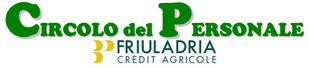 MODULO D’ORDINEDA FAR PERVENIRE ENTRO IL 30 MARZOALLA SEGRETERIA DEL CIRCOLO DEL PERSONALEVia Oberdan n . 2 – 33170 PordenoneIl/la sottoscritto/a_______________________________________tel./cell.____________in servizio presso la Filiale/Ufficio___________________________________________per i pensionati: residente a_______________________________Via________________volume da recapitare presso la Filiale n. _____di______________________________Data________________________                      Firma_____________________________prenota n. _____  copia/e di “Gente di casa nostra” - euro 10,00prenota n. _____  copia/e del “Soldato Harold”        - euro 10,00e autorizza a bonificare l’importo all’autore addebitando per totali Euro____il proprio c/c n°.______________presso la Filiale n. _____di_____________________